PRAVILNO RAZVRSTAJ OTPAD VODEĆI GA PRSTOM KROZ LABIRINT.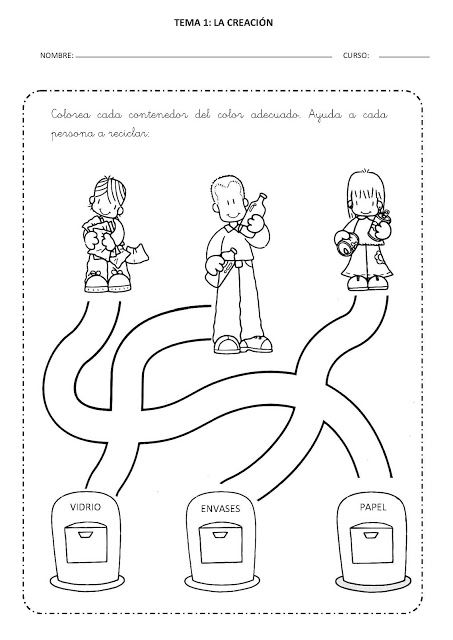 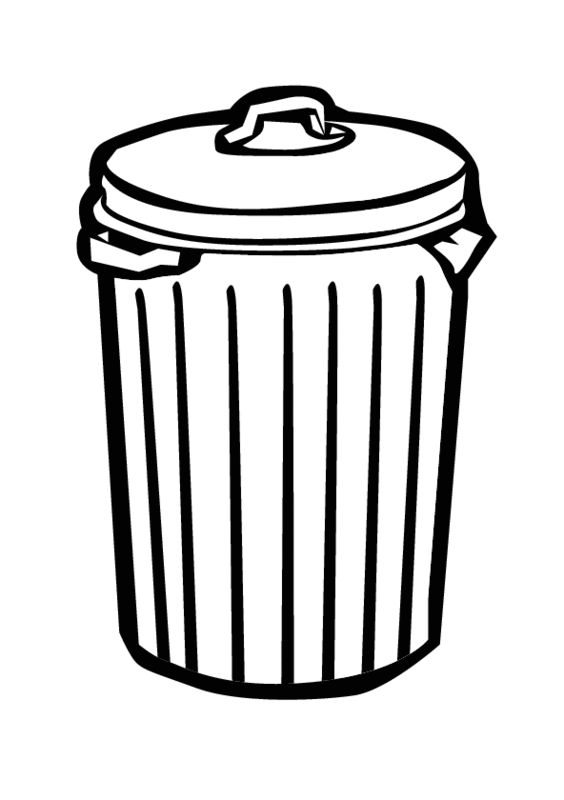                 STAKLO                                 METAL                                    PAPIR